GÖMÜLÜ DİŞLER	Dişlerin gömülü kalma nedenleri1. Evrim Teorisi: İnsanlar yüz yıllar içerisinde daha yumuşak gıdalara geçiş yaptıkları için evrimleşerek çene kemiklerinde küçülme meydana gelmesi sonucu bazı dişler çene kemikleri içerisinde sürecek yer bulamayıp gömülü kalmaktadırlar.2. Mendel Teorisi: Anne ve babadan aktarılan genetik farklılıklar nedeniyle diş-kemik boyutu uyuşmazlıklarına bağlı olarak dişler çene kemiği içerisinde sürecek yer bulamamaktadırlar.3. Diğer Nedenler:a. Sistemik Nedenler:Prenatal faktörlerPostnatal faktörler: Raşitizm, Rickets (Ca metabolizması bozukluğu), Endokrin hastalıklar, Anemi, TBC (Tüberküloz), Konjenital Sifiliz, Akondroplazi, Progeria, Malnütrisyon, Cleido-cranial Dysplasiab. Lokal Nedenler: Erken Süt dişi kaybı, Süt dişi retansiyonu, Ark darlığı, Daimi diş germlerinin malpozisyonu, Süpernumere dişlerin varlığı, Odontojenik tümörler, Anormal erüpsiyon yolu, Yarık dudak-damak, Kalın fibröz mukoza ,Üzerini örten kemik yoğunluğu	Gömülülük sıralaması:Mandibuler 3. molarMaksiller 3. molarMaksiller kaninMandibuler premolarMaksiller premolar2. Molarlar	Gömülü 3. Molar Dişlerin Çekim Endikasyonları	Periodontitis, Perikoronitis, Çürük, Komşu dişin kökünde rezorpsiyon, Odontojenik kist ve tümörler, Protetik nedenler, Sebebi tanımlanamayan ağrılarda, Ortodontik nedenler, Çene kırığı oluşumunun önlenmesi, Kırık hattında iyileşmeyi olumsuz etkileyen dişler.	Gömülü 3. Molar Dişlerin Çekim Kontrendikasyonları	İleri yaşta asemptomatik dişler, Şiddetli sistemik hastalık varsa, Komşu dokulara ciddi hasar verilecekse, Akut enfeksiyon varsa, Hemanjioma vb komplikasyon riski olan lezyonlarla birlikteyse, Mandibula fraktürü gelişecekse.Gömülü Alt 20 Yaş Dişlerinin SınıflamasıA. Dişin ramus ve 2. molar ile olan ilişkisine göre:Sınıf 1: Molar dişin distal kenarı ile ramusun ön yüzü arasında, 3. Moların mezio-distal boyutundan daha geniş mesafe vardır.   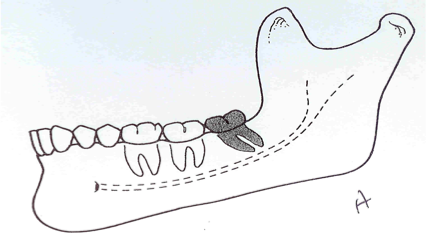 Sınıf 2: 2. Molar dişin distal kenarı ile ramusun ön yüzü  arasında, 3. Moların mezio-distal boyutundan daha dar mesafe vardır.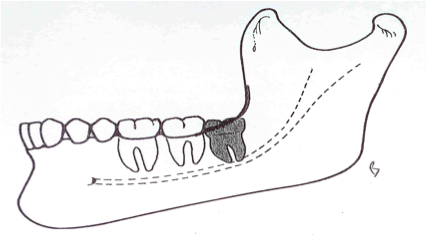 Sınıf 3: 3.Moların tamamı ramusun içindedir.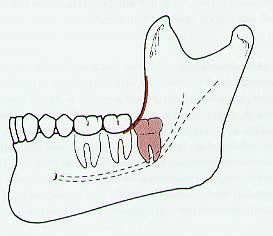 B. Dişin kemik içindeki derinliğine göre:Pozisyon A: 3.Moların en üst kısmı ,2. Moların okluzalinden geçen çizgiyle aynı seviyede veya biraz üstündedir. 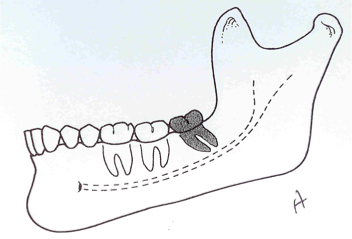 Pozisyon B: 3.Moların en üst kısmı ,2. Moların okluzalinden geçen   çizginin veya dişlerin altında, ancak 2. Moların  servikal çizgisinin üstündedir.  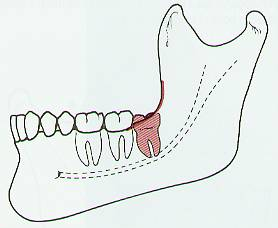 Pozisyon C: 3. Moların en üst kısmı 2. moların servikal çizgisinin altındadır.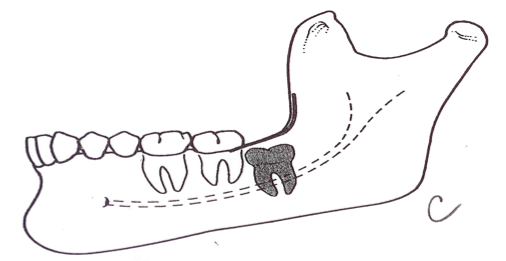 C. Gömülü 3. moların uzun aksıyla 2. moların uzun aksı arasındaki ilişkiye göre:                Vertikal					Horizontal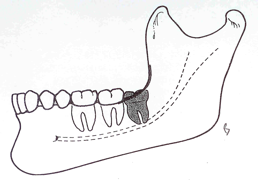 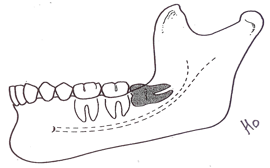 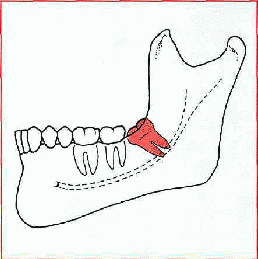 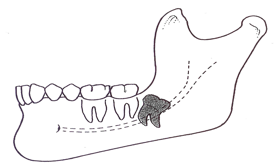 Mezioanguler				DistoangulerGömülü Üst 20 Yaş Dişlerinin SınıflamasıA. Gömülü dişin 2. moların okuzal seviyesiyle olan ilişkisine göre:Sınıf A: 2. Molar diş ile aynı okluzal seviyede yada  biraz daha oklüzaldedir.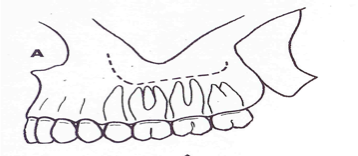 Sınıf B: 2. Molar dişin okluzal seviyesiyle servikal çizgisi arasında bir yerdedir.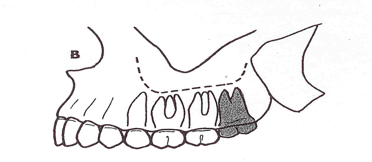 Sınıf C: 2. Molar dişin servikal çizgisinin de altındadır.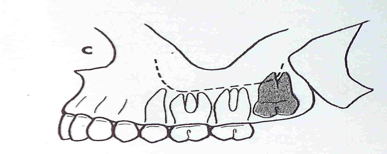 B. Gömülü 3. moların uzun aksıyla 2. moların uzun aksı arasındaki ilişkiye göre:Vertikal, Horizontal, Mezioangular, Distoangular, İnverted, Bukkoanguler, LinguoangulerGömülü Maksiller Kanin SınıflamasıSınıf 1: Diş PalatinaldedirSınıf 2: Diş Labialdedir.Sınıf 3: Diş hem Labial, hem de Palatinaldedir.Sınıf 4: Alveoler proseste, kesici ve birinci premolar diş arasında genellikle vertikal konumda bulunurlar.Sınıf 5: Dişsiz çenelerdeki gömülü maksiller kaninlerdir.Gömülü Diş Çekiminde Kullanılan Cerrahi EkipmanAyna, sond, presel, Cerrahi eldiven, Lokal anestezik ve dental enjektör, 15 numara bistüri ucu, bistüri sapı, Periost elevator, Ekartör, Diseksiyon ve sütur makası, Eğri ve düz klempler(hemostat), Küret, Mikromotor ve piyasemen, Rond ve fissür frezler, 20 cc’lik enjektör, Serum tası ve serum fizyolojik(SF), Davye ve elevator, Kemik pensi, Portegü,  Sutur materyali, Spanç (gazlı bez), Aspiratör başlığı.Gömülü Diş Çekim EvreleriAntiseptik solusyonla ağız çalkalatılırHasta örtülürLokal anestezi uygulanırFlep tasarımıMukoperiosteal flep kaldırılır.Yeterli genişlikte olup iyi görüş alanı sağlamalıdır.Anatomik oluşumlar korunmalıdır.Gömülü 20 yaş dişlerinin çekiminde en sık kullanılan ve en iyi görüşü sağlayan flep “Zarf Flep”tir.Bazı durumlarda rahatlatıcı vertikal insizyon(lar) yapılarak zarf flep, “Üçgen Flep” veya “Dörtgen Flep”e dönüştürülür.Kemik osteosenteziRond ve fissür frezler yardımıyla cerrahi piyasemenle serum fizyolojik irrigasyonu altında yapılır.Gömülü mandibuler 3. molar diş kronunun okluzal, bukkal ve çok dikatli bir şekilde distalinden servikal bölüme kadar kemik kaldırılır.Lingualden kemik kaldırılmamalıdır, aksi taktirde lingual sinire zarar verilebilir.Gereğinden fazla kemik kaldırılmamalı, onun yerine diş kesilmelidir.Diş kesilirDiş uzun aksına göre çeşitli şekillerde fissür frezle kesilir. Bu işlem de SF irrigasyonu altında yapılmalıdır.Diş ve folikül çıkarılırBein elevatörü yardımıyla aşırı kuvvet vermeden, kemik desteklenerek diş çıkartılır.Daha sonra bir küret ve klemp yardımıyla dişin folikülü çıkartılır.Yara bölgesi süturlanırGömülü Diş Operasyonlarının Neden Olduğu KomplikasyonlarCerrahi işlem sırasında görülen komplikasyonlarDişe ait komplikasyonlarDişin kırılmasıDişin yer değiştirmesiDişin yutulması veya aspire edilmesiKomşu dişlere hasar verilmesiYumuşak doku komplikasyonlarıKanama ve hematomYumuşak doku hasarıBichatın zedelenmesiAmfizemKemik komplikasyonlarıAlveol kemiğin kırılmasÇene kemiklerinin kırılmasıTME hasarıSinir YaralanmalarıParesteziSinüs Komplikasyonları2. Postoperatif komplikasyonlarÖdem(Şişlik)	Beklenen bir durumdur. Parenteral kortikosteroidlerle oluşumu minimalize edilebilir. Ekstraoral buz uygulaması hastayı rahat ettirir. Ödem post-op ikinci günde maksimuma ulaşır ve 5-7 günde ortadan kalkar.Trismus 	Beklenen bir durumdur. Parenteral kortikosteroidlerle oluşumu minimalize edilebilir. Post-op ikinci günde maksimuma ulaşır ve 7 güne doğru çözülürAğrı	Lokal anestezi etkisinin geçmesiyle başlar ve post-op 12. saatte maksimum hissedilir. Lokal anestezinin etkisi geçmeden önce analjeziklerin verilmesi önerilir. Oluşan ağrının yoğunluğu işlem süresiyle doğru orantılıdır.Kanama	Vazokonstrüktör etkisinin geçmesi, Sigara, Sıcak yiyecek-içecek veya Tükürme-Ağız çalkalama kanamaya neden olabilmektedir.	İyi bir cerrahi teknikle, flebi yırtmaktan kaçınarak, gömülü dişin üzerini örten yumuşak dokuya fazla miktarda travma vermeyerek kanama minimuma indirilir. Cerrahi sonrası işlem yapılan bölgeye nemli bir tampon uygun miktarda basınçla uygulanmalıdır. 	Kazanılmış veya konjenital koagülopatisi olan hastalarda ise; Hematoloji konsultasyonuINR (International normalized ratio) değerinin saptanması (2‘nin altındaki değerlerde işlem yapılabilir)Faktör replasmanıYara iyileşmesinde gecikmeEnfeksiyon	Ender görülür. %50 lokalize subperiosteal abse formundadır. Post-op 2. ile 4. haftalar arasında oluşur. Etken: Flebin altında bırakılan debrisTedavi: Debridman ve drenajPost-op 1. haftada enfeksiyon görülme oranı çok düşüktür ve profilaktik antibiyotik uygulaması ile bu oran düşürülemez. Diğer %50 enfeksiyonlar antibiyotik uygulaması hatta hospitalizasyon gerektirecek kadar ciddi olabilmektedir.Ekimoz-HematomPostoperatif Bakım ve Hastaya Anlatılacak Öneriler30dk tamponun ısırılmasıÜst çene için 2 saat, alt çene için uyuşukluk geçinceye kadar birşey yeyip içilmemesiİlaçların düzenli kullanılmasıİlk 24 saat tükürmemesi, ağız çalkalamaması, birşey içerken pipet kullanmaması, sigara içmemesiİlk gün soğuk ve tanesiz gıdalarla beslenmesiİlk gün ekstraoral buz uygulamasıİlk 24 saat başın elevasyonuİlk 3 gün tanesiz yumuşak diyet5-7 gün sonra suturların alınması